Проект по опытно – экспериментальной деятельностиДля детей старшего дошкольного возраста«Здоровые зубы – здоровью любы» Полушина Е.В., воспитатель								       Высшая кв. категория									  МАДОУ детский сад №50Актуальность проекта:  Одним из актуальных направлений дошкольного образования является становление ценностей здорового образа жизни, овладение его элементарными нормами и правилами, формирование полезных привычек. Гигиена полости рта – залог здоровья человека, профилактика многих заболеваний. Полезные привычки закладываются именно в дошкольном возрасте. Задача родителей и педагогов заключается в необходимости формировании потребности и умении детей ухаживать за зубами, начиная с дошкольного возраста. В силу возрастных психологических особенностей детям сложно дается формирование подобных представлений. Данные мониторинга здоровья детей старшей группы показали, что 65% детей имеют проблемы с зубами. В беседе с родителями выяснилось, что некоторые родители не уделяют должного внимания обучению детей уходу за полостью рта, а некоторые пытаются привить детям эту привычку, но дети ленятся чистить зубы. Большинство родителей ограничивают детей в употреблении сладостей и  внушают им, что сладкое – есть вредно. Так ли это?Проблематика проекта: Сладости нравятся всем без исключения, однако, последствия его употребления  не заставляют себя долго ждать. От этого начинают портиться и болеть зубы, возникает кариес, и если не обратиться вовремя за стоматологической помощью, есть риск потерять зуб. Ключевые вопросы проекта«Откуда берется кариес»?Правда ли, что зубы портятся от сладкого?Как появляется кислая среда, разрушающая эмаль зубов (ведь едим сладкое)?Можно ли сохранить зубы здоровыми, не отказываясь от сладостей?Участники проекта: дети старшей группы, родителиТип проекта: познавательно – исследовательскийВид проекта: краткосрочный – 2 недели.Цель проекта:  Формирование осознанной потребности в уходе за зубами у детей 5 – 6 лет на основе расширения знаний, путем вовлечения в познавательно – исследовательскую деятельность.Задачи: Развивать любознательность и  исследовательское мышление.Расширить представления детей о профилактике зубных болезней и защите  зубов от разрушения. Обогатить  словарный запаса: кислая среда, бактерии, микробы, кальций,  кариес. Поддержать интерес и обогащать представление детей о профессии стоматолога.Воспитывать  уважение к профессии стоматолога.Планируемый результат:  Ежедневное сознательное выполнение детьми основных правил ухода за полостью рта (чистка, полоскание). Элементарные научные представления о химическом составе зубной эмали. Виды совместной деятельности: познавательно – исследовательская, игровая, художественно – продуктивная.  Основные этапы и содержание проектаПодготовительный этап:1. Разработать анкету и провести анкетирование родителей по проблеме. 2. Изготовить плакат «Предпочти конфетам фрукты, очень важные продукты».3. Подобрать мультипликационные фильмы, дидактические игры, наглядно –иллюстративный материал, произведения детской художественной литературы. 4.   Подготовить и обсудить содержание встречи с детьми детского врача –      стоматолога (родитель воспитанницы).  5.   Изготовить и приобрести оборудование для сюжетно – ролевой игры       «Стоматология». Основной этап: Беседа с опорой на наглядность «Роль зубов в жизни человека, животных»Просмотр мультфильма из серии «Уроки тётушки Совы», «Птичка Тари». Дидактические игры «Валеология», «Здоровые зубы».Чтение Л. Фельдек «Сказка о зубах», В. Коростылев «Королева зубная щетка»,          А. Лингред «Как Эмиль вырвал зуб у Лиины».Встречи с интересными людьми: врач – стоматолог в гостях у ребятРассматривание и беседа по плакатам: «Строение зуба», «Профилактика кариеса»Проведение опыта с погружением куриного яйца в уксусную кислоту (9%)Практическая ситуация «Учимся чистить зубы» с использованием макетачелюсти. 6. Игровые ситуации «Кукла Люся на приеме у врача – стоматолога» (правила     поведения, этикет); «Научим куклу Люсю чистить зубы».7. Ежедневный утренний самомониторинг  «Мистер и Мисси улыбка».Заключительный этап: Лепка «Здоровый и больной зуб».Аппликация «Белоснежная улыбка».Рисование – фантазирование «Микробы разрушают зубы».Сюжетно – ролевая игра «Стоматология».Основные выводы: Зубы портит не сладкое - оно для целой зубной эмали не приносит никакого вреда.  В сладкой влажной среде очень хорошо размножаются бактерии, которые как раз – таки и могут способствовать разрушению зубов (в них-то и опасность). Сладкое служит и питанием для этих же бактерий. В результате отсутствия соответствующего ухода, кислая среда разрушает кальций,который важен для сохранения здоровья зубов.Но если соблюдать правила личной гигиены, то всё будет в порядке!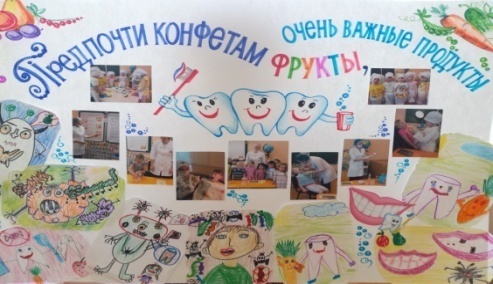 Дарят море радости
Ребятишкам сладости:
Ирис, торты, шоколад,
Зефир, вафли, мармелад! Но взрослые нам все твердят:«Детям сладости вредят!Мамы, папы говорят:«Чтобы зубы не лечить и улыбку сохранить, Кушайте продукты: ягоды и фрукты! Мы не слушали советы,съели в доме все конфеты! Ой,ой,ой! Ой,ой,ой! Разболелся зубик мой!И у меня болит и ноет, Днем и ночью беспокоит!Этому один ответ –Плачут зубы от конфет!!!Чтоб зубную боль унять,
Чтоб спокойно есть, пить, спать,Нужно доктора позвать!Доктор, доктор – стоматологДеснами зубам так дорог!Обнаружил он микроб,Зубы вылечить готов!Лечит, чистит грязный зубДоктор – стоматолог.Раз! И нет у вас во рту Этого микроба! Объяснил все доктор нам И на деле показал, Как кальций разрушается,В микробов превращается.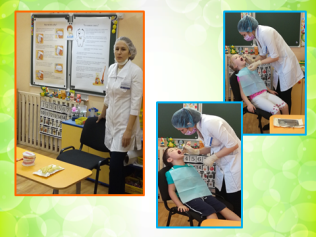 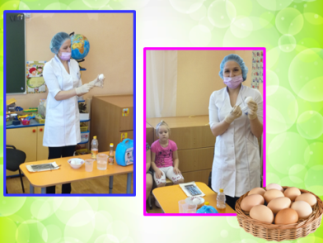 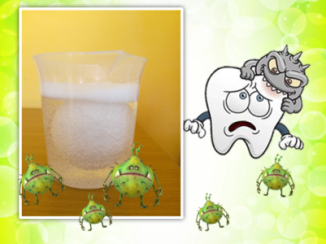 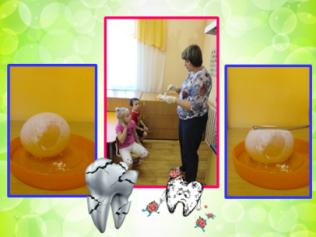 Стоматолог яйцо взял, по нему он постучал.Все услышали мы звук-Чёткий, звонкий – кальций тут!!! Посмотрите! Вот беда!В плен кальций кислота взяла! Губит, точит, разрушает,   Кальций весь с яйца съедает!Мы достали тут яйцо,Очень грустное оно…Скорлупа тонка, мягка, Не звенит теперь она…Понятно стало нам тогда,Что Кислая среда - вредна!Вот так происходит и с нашими зубами!Конфеты и торты кислоте помогают,Наши зубы разрушают!Взрослые и дети,Все на белом светеПравила простыеТвердо знать должны!Мармелад и вафли Шоколад, конфеты-Ешь совсем немногоИ после еды!Как поел, почисти зубы, Делай так два раза в сутки. Нас вы спросите, друзья,А можно от сладостей вообще отказаться?Ответим вам уверенно: да, да, да!!! Предпочти конфетам фрукты, очень важные продукты! И тогда улыбки свет сохранишь на много лет!!! Фрукты и цукаты вам с медом предлагаем,Ешьте на здоровье, мы вас угощаем!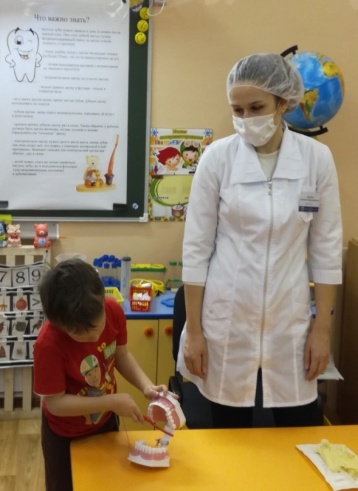 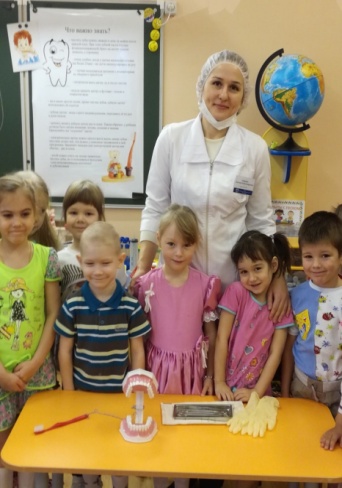 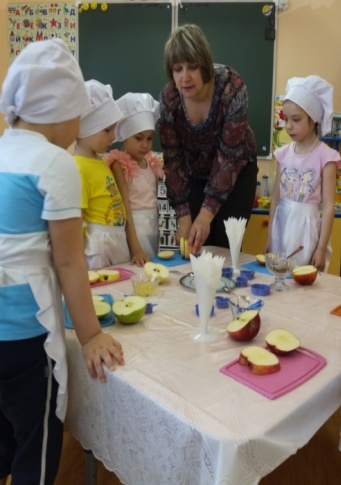 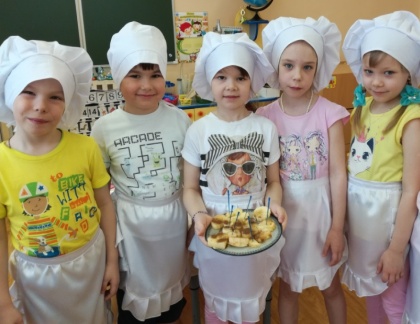 Буклет: Здоровые зубу – залог здоровья.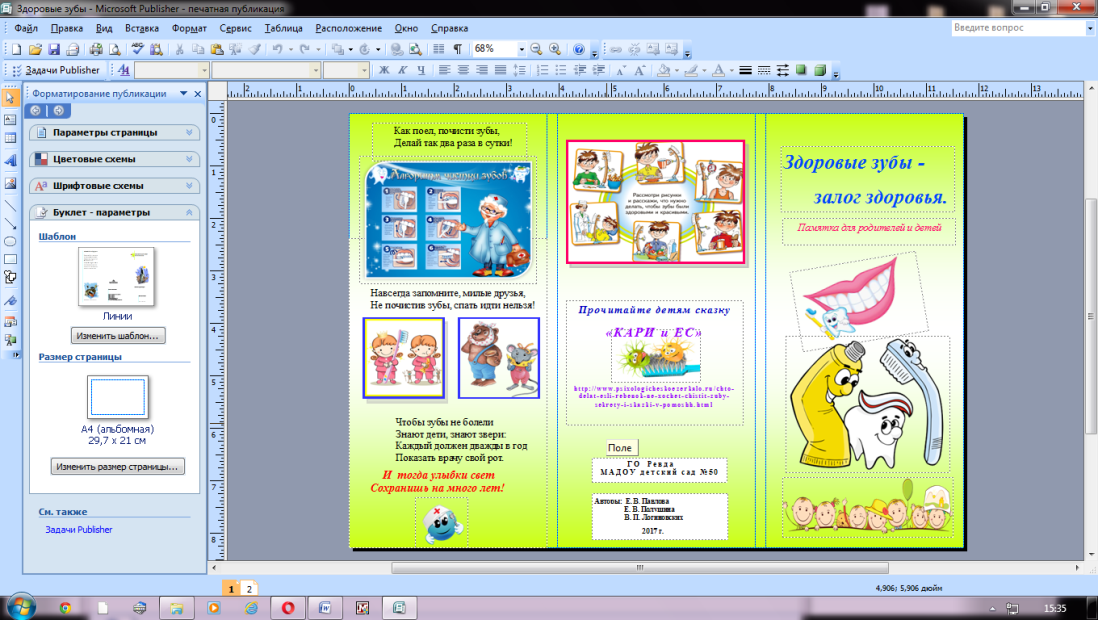 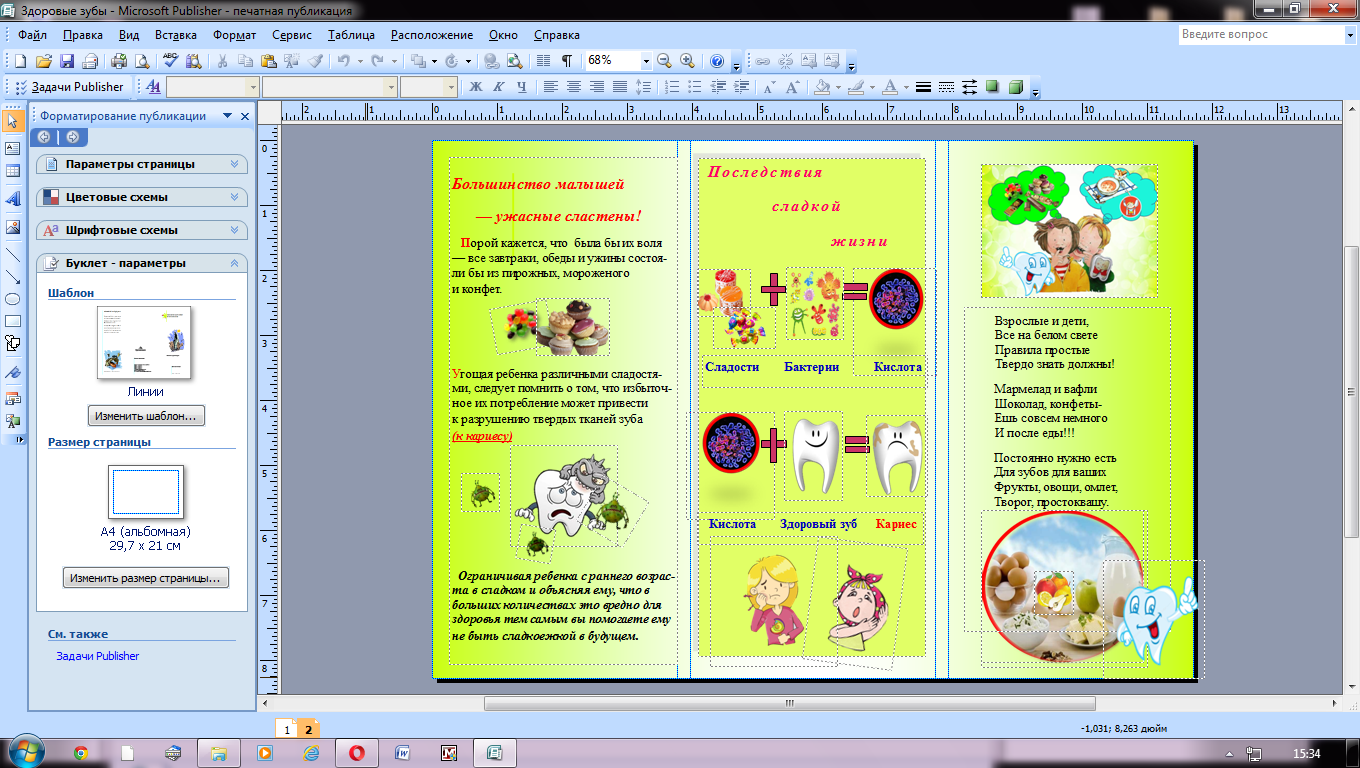 